РОССИЙСКАЯ ФЕДЕРАЦИЯТЮМЕНСКАЯ ОБЛАСТЬЗАКОН ТЮМЕНСКОЙ ОБЛАСТИОБ УПОЛНОМОЧЕННОМ ПО ЗАЩИТЕ ПРАВ ПРЕДПРИНИМАТЕЛЕЙВ ТЮМЕНСКОЙ ОБЛАСТИПринят областной Думой 30 мая 2013 годаСтатья 1. Отношения, регулируемые настоящим ЗакономНастоящий Закон в соответствии с Федеральным законом от 7 мая 2013 года N 78-ФЗ "Об уполномоченных по защите прав предпринимателей в Российской Федерации" (далее - Федеральный закон) определяет правовое положение, основные задачи и компетенцию Уполномоченного по защите прав предпринимателей в Тюменской области.Статья 2. Уполномоченный по защите прав предпринимателей в Тюменской области1. Для содействия предпринимателям в защите их прав и законных интересов учреждается должность Уполномоченного по защите прав предпринимателей в Тюменской области, являющаяся государственной должностью Тюменской области.2. Уполномоченный по защите прав предпринимателей в Тюменской области в своей деятельности руководствуется Конституцией Российской Федерации, федеральными законами и нормативными правовыми актами, Уставом Тюменской области, настоящим Законом, иными законами и нормативными правовыми актами Тюменской области.3. Уполномоченный по защите прав предпринимателей в Тюменской области обязан соблюдать требования, запреты и ограничения, установленные действующим законодательством для лиц, замещающих государственные должности Тюменской области.4. Уполномоченный по защите прав предпринимателей в Тюменской области освобождается от ответственности за несоблюдение ограничений и запретов, требований о предотвращении или об урегулировании конфликта интересов и неисполнение обязанностей, установленных Федеральным законом от 25 декабря 2008 года N 273-ФЗ "О противодействии коррупции" и другими федеральными законами в целях противодействия коррупции, в случае, если несоблюдение таких ограничений, запретов и требований, а также неисполнение таких обязанностей признается следствием не зависящих от него обстоятельств в порядке, предусмотренном частями 3 - 6 статьи 13 Федерального закона от 25 декабря 2008 года N 273-ФЗ "О противодействии коррупции".(часть 4 введена Законом Тюменской области от 26.09.2023 N 62)Статья 3. Основные задачи Уполномоченного по защите прав предпринимателей в Тюменской областиОсновными задачами Уполномоченного по защите прав предпринимателей в Тюменской области являются:1) защита прав и законных интересов субъектов предпринимательской деятельности (в том числе членов органов управления коммерческой организации в связи с осуществлением ими полномочий по управлению такой организацией);(в ред. Закона Тюменской области от 28.03.2023 N 17)2) участие в обеспечении соблюдения прав и законных интересов субъектов предпринимательской деятельности (в том числе членов органов управления коммерческой организации в связи с осуществлением ими полномочий по управлению такой организацией) органами государственной власти и органами местного самоуправления;(в ред. Закона Тюменской области от 28.03.2023 N 17)3) содействие развитию общественных институтов, ориентированных на защиту прав субъектов предпринимательской деятельности;4) взаимодействие с субъектами предпринимательской деятельности по вопросам, относящимся к компетенции Уполномоченного по защите прав предпринимателей в Тюменской области;5) участие в формировании и реализации государственной политики в области развития предпринимательской деятельности и защиты прав субъектов предпринимательской деятельности.Статья 4. Назначение на должность Уполномоченного по защите прав предпринимателей в Тюменской области1. На должность Уполномоченного по защите прав предпринимателей в Тюменской области назначается лицо, являющееся гражданином Российской Федерации, не моложе 30 лет, имеющее высшее образование, постоянно проживающее в Российской Федерации, не имеющее гражданства (подданства) иностранного государства либо вида на жительство или иного документа, подтверждающего право на постоянное проживание гражданина Российской Федерации на территории иностранного государства.(в ред. Закона Тюменской области от 22.06.2021 N 53)2. Уполномоченный по защите прав предпринимателей в Тюменской области назначается на должность Губернатором Тюменской области по согласованию с Уполномоченным при Президенте Российской Федерации по защите прав предпринимателей и с учетом мнения предпринимательского сообщества сроком на пять лет. Одно и то же лицо не может быть назначено Уполномоченным по защите прав предпринимателей в Тюменской области более чем на два срока подряд.Статья 5. Досрочное прекращение полномочий Уполномоченного по защите прав предпринимателей в Тюменской области1. Досрочное прекращение полномочий Уполномоченного по защите прав предпринимателей в Тюменской области осуществляется Губернатором Тюменской области по представлению Уполномоченного при Президенте Российской Федерации по защите прав предпринимателей либо с его согласия.2. В случае досрочного прекращения полномочий Уполномоченного по защите прав предпринимателей в Тюменской области новый Уполномоченный по защите прав предпринимателей в Тюменской области должен быть назначен на должность в течение одного месяца со дня принятия решения о досрочном прекращении полномочий Уполномоченного по защите прав предпринимателей в Тюменской области.Статья 6. Компетенция Уполномоченного по защите прав предпринимателей в Тюменской области1. Уполномоченный по защите прав предпринимателей в Тюменской области рассматривает жалобы субъектов предпринимательской деятельности, зарегистрированных в органе, осуществляющем государственную регистрацию на территории Тюменской области, и жалобы субъектов предпринимательской деятельности, права и законные интересы которых были нарушены в Тюменской области (далее также - заявители), на решения или действия (бездействие) органов государственной власти Тюменской области, территориальных органов федеральных органов исполнительной власти в Тюменской области, органов местного самоуправления, иных органов, организаций, наделенных федеральным законом отдельными государственными или иными публичными полномочиями, должностных лиц, нарушающие права и законные интересы субъектов предпринимательской деятельности.2. Порядок рассмотрения жалоб, указанных в части 1 настоящей статьи, устанавливается Уполномоченным по защите прав предпринимателей в Тюменской области с учетом требований действующего законодательства.3. По результатам рассмотрения жалоб, указанных в части 1 настоящей статьи, Уполномоченный по защите прав предпринимателей в Тюменской области выполняет одно или несколько из следующих действий:1) разъясняет заявителю вопросы, касающиеся его прав, в том числе предусмотренных законодательством форм и способов защиты данных прав и законных интересов;2) передает обращение органу государственной власти, органу местного самоуправления или должностному лицу, к компетенции которых относится разрешение жалобы по существу;3) направляет в органы государственной власти, органы местного самоуправления, их должностным лицам, руководителям организаций сообщения о нарушении законных прав и интересов субъектов предпринимательской деятельности и предложения о возможных мерах восстановления и защиты указанных прав и интересов.4. В целях решения определенных настоящим Законом задач Уполномоченный по защите прав предпринимателей в Тюменской области вправе:1) запрашивать и получать от органов государственной власти, органов местного самоуправления и у должностных лиц необходимые сведения, документы и материалы;2) обращаться в суд с заявлением о признании недействительными ненормативных правовых актов, признании незаконными решений и действий (бездействия) органов государственной власти Тюменской области, органов местного самоуправления, иных органов, организаций, наделенных федеральным законом отдельными государственными или иными публичными полномочиями, должностных лиц в случае, если оспариваемые ненормативный правовой акт, решение и действие (бездействие) не соответствуют закону или иному нормативному правовому акту и нарушают права и законные интересы субъектов предпринимательской деятельности в сфере предпринимательской деятельности, незаконно возлагают на них какие-либо обязанности, создают иные препятствия для осуществления предпринимательской деятельности;3) осуществлять сбор и анализ информации по вопросам реализации и защиты законных прав и интересов субъектов предпринимательской деятельности, содержащейся в материалах, получаемых от органов государственной власти, органов местного самоуправления, в обращениях организаций и граждан, в сообщениях средств массовой информации;4) организовывать и проводить "круглые столы", конференции, встречи, иные мероприятия с участием субъектов предпринимательской деятельности, представителей органов государственной власти, органов местного самоуправления, организаций в целях разъяснения законных прав и интересов субъектов предпринимательской деятельности, механизмов их осуществления и защиты;5) направлять в органы государственной власти Тюменской области, органы местного самоуправления мотивированные предложения о принятии нормативных правовых актов (о внесении изменений в нормативные правовые акты или признании их утратившими силу), относящихся к сфере деятельности Уполномоченного по защите прав предпринимателей в Тюменской области;6) направлять Губернатору Тюменской области мотивированные предложения об отмене или о приостановлении действия актов органов исполнительной власти Тюменской области;7) принимать с письменного согласия заявителя участие в выездной проверке, проводимой в отношении заявителя в рамках государственного контроля (надзора) или муниципального контроля;7.1) в рамках рассмотрения жалоб субъектов предпринимательской деятельности без специального разрешения посещать расположенные в границах Тюменской области места содержания под стражей и учреждения, исполняющие уголовные наказания в виде принудительных работ, ареста, лишения свободы, в целях защиты прав подозреваемых, обвиняемых и осужденных по делам о преступлениях, предусмотренных частями первой - четвертой статьи 159 и статьями 159.1 - 159.3, 159.5, 159.6, 160, 165 и 201 Уголовного кодекса Российской Федерации, если эти преступления совершены индивидуальным предпринимателем в связи с осуществлением им предпринимательской деятельности и (или) управлением принадлежащим ему имуществом, используемым в целях осуществления предпринимательской деятельности, либо если эти преступления совершены членом органа управления коммерческой организации в связи с осуществлением им полномочий по управлению такой организацией либо в связи с осуществлением коммерческой организацией предпринимательской или иной экономической деятельности, а также частями пятой - седьмой статьи 159 и статьями 171, 171.1, 171.3 - 172.3, 173.1 - 174.1, 176 - 178, 180, 181, 183, 185 - 185.4 и 190 - 199.4 Уголовного кодекса Российской Федерации;(п. 7.1 введен Законом Тюменской области от 28.03.2023 N 17)8) осуществлять иные действия в рамках своей компетенции в соответствии с действующим законодательством.5. В соответствии с Федеральным законом органы государственной власти, органы местного самоуправления и должностные лица данных органов обязаны предоставлять Уполномоченному по защите прав предпринимателей в Тюменской области по его запросам необходимые сведения, документы и материалы.Статья 7. Обжалование действий Уполномоченного по защите прав предпринимателей в Тюменской областиДействия Уполномоченного по защите прав предпринимателей в Тюменской области могут быть обжалованы в судебном порядке в соответствии с действующим законодательством.Статья 8. Отчет Уполномоченного по защите прав предпринимателей в Тюменской области1. Не позднее чем через месяц по окончании календарного года Уполномоченный по защите прав предпринимателей в Тюменской области представляет Губернатору Тюменской области и Тюменской областной Думе отчет о результатах своей деятельности.2. Ежегодный отчет Уполномоченного по защите прав предпринимателей в Тюменской области заслушивается на заседании Тюменской областной Думы.3. Ежегодный отчет Уполномоченного по защите прав предпринимателей в Тюменской области подлежит опубликованию (размещению) на официальном сайте Уполномоченного по защите прав предпринимателей в Тюменской области в информационно-телекоммуникационной сети Интернет и опубликованию в средствах массовой информации.Статья 9. Обеспечение деятельности Уполномоченного по защите прав предпринимателей в Тюменской области1. Для обеспечения деятельности Уполномоченного по защите прав предпринимателей в Тюменской области в исполнительном органе государственной власти Тюменской области, определяемом Губернатором Тюменской области, создается отдельное структурное подразделение, осуществляющее обеспечение деятельности Уполномоченного по защите прав предпринимателей в Тюменской области.2. Работники подразделения, указанного в части 1 настоящей статьи, являются государственными гражданскими служащими Тюменской области.3. Уполномоченный по защите прав предпринимателей в Тюменской области руководит работой подразделения, указанного в части 1 настоящей статьи, утверждает положение о нем и решает иные вопросы деятельности данного подразделения.4. Финансовое и материально-техническое обеспечение деятельности Уполномоченного по защите прав предпринимателей в Тюменской области и подразделения, указанного в части 1 настоящей статьи, осуществляется за счет средств областного бюджета в порядке, установленном действующим законодательством. Не урегулированные законодательством вопросы регламентируются Губернатором Тюменской области.Статья 9.1. Общественные представители Уполномоченного по защите прав предпринимателей в Тюменской области(введена Законом Тюменской области от 30.11.2020 N 96)1. Уполномоченный по защите прав предпринимателей в Тюменской области вправе назначать общественных представителей Уполномоченного по защите прав предпринимателей в Тюменской области, которые осуществляют свою деятельность на общественных началах, выполняя представительские и экспертные функции.2. Положение об общественных представителях Уполномоченного по защите прав предпринимателей в Тюменской области, форма удостоверения общественных представителей Уполномоченного по защите прав предпринимателей в Тюменской области утверждаются Уполномоченным по защите прав предпринимателей в Тюменской области.Статья 10. Вступление в силу настоящего ЗаконаНастоящий Закон вступает в силу со дня его официального опубликования.Губернатор Тюменской областиВ.В.ЯКУШЕВг. Тюмень10 июня 2013 годаN 44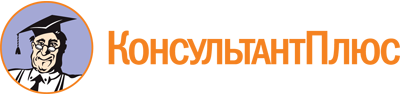 Закон Тюменской области от 10.06.2013 N 44
(ред. от 26.09.2023)
"Об Уполномоченном по защите прав предпринимателей в Тюменской области"
(принят Тюменской областной Думой 30.05.2013)Документ предоставлен КонсультантПлюс

www.consultant.ru

Дата сохранения: 26.11.2023
 10 июня 2013 годаN 44Список изменяющих документов(в ред. Законов Тюменской области от 30.11.2020 N 96,от 22.06.2021 N 53, от 28.03.2023 N 17, от 26.09.2023 N 62)